AYUNTAMIENTO DE LA PARRILLA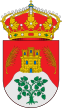 Desde este Ayuntamiento, en nombre de todos los vecinos de La Parrilla, nos unimos al dolor por el fallecimiento deTEODORO MARTÍN POTENTEA su hermano Eutimio, a Isabel, a sus sobrinos Luisa Mª, César, Diego e Isabel, les enviamos nuestro más sentido pésame por esta pérdida y nuestro ánimo.D.E.P.EXCMO. AYUNTAMIENTO DE LA PARRILLAVECINOS DE LA PARRILLA